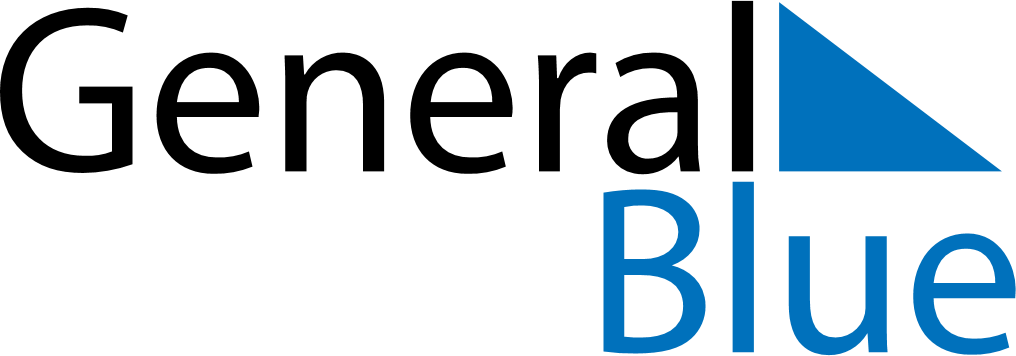 2021 – Q1Bahamas  2021 – Q1Bahamas  2021 – Q1Bahamas  2021 – Q1Bahamas  2021 – Q1Bahamas  JanuaryJanuaryJanuaryJanuaryJanuaryJanuaryJanuarySUNMONTUEWEDTHUFRISAT12345678910111213141516171819202122232425262728293031FebruaryFebruaryFebruaryFebruaryFebruaryFebruaryFebruarySUNMONTUEWEDTHUFRISAT12345678910111213141516171819202122232425262728MarchMarchMarchMarchMarchMarchMarchSUNMONTUEWEDTHUFRISAT12345678910111213141516171819202122232425262728293031Jan 1: New Year’s DayJan 10: Majority Rule DayJan 11: Majority Rule Day (substitute day)